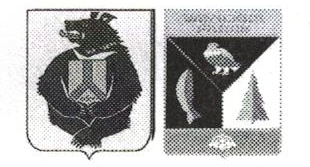 АДМИНИСТРАЦИЯ СЕЛЬСКОГО ПОСЕЛЕНИЯ «СЕЛО БУЛАВА»Ульчского муниципального района Хабаровского краяПОСТАНОВЛЕНИЕ08.11.2019 г.    №  163 - пас.БулаваО внесении изменений в постановление администрации сельского поселения «Село Булава»  от 25.12.2018 № 139-па «Об утверждении  муниципальной программы   «Предупреждение коррупции в сельском поселении «Село Булава»Ульчского муниципального района на 2019 – 2021 годы»»В соответствии с Федеральным законом Российской Федерации от 06 октября 2003 г. № 131-ФЗ «Об общих принципах организации местного самоуправления в Российской Федерации», Уставом сельского поселения «Село Булава»  Ульчского муниципального района Хабаровского края, постановлением администрации сельского поселения «Село Булава» Ульчского муниципального района Хабаровского края от 08.08.2012 № 68 «Об утверждении Порядка разработки, реализации и оценки эффективности реализации долгосрочных целевых программ (подпрограмм) сельского поселения «Село Булава»,  администрация сельского поселения «Село Булава»ПОСТАНОВЛЯЕТ:1. Внести в Муниципальную программу  ««Предупреждение коррупции в сельском поселении «Село Булава»Ульчского муниципального района на 2019 – 2021 годы» следующие изменения:1.1. В паспорте строку «Объемы и источники финансирования Программы.  изложить в следующей редакции:1.2. Пункт 8 изложить в следующей редакции: «8 Общий объем финансирования Программы из средств бюджета сельского поселения «Село Булава» Ульчского муниципального района составляет 17,0 тысяч рублей, в том числе:	- 2019 году – 10,0 тысяч рублей;	- 2020 году – 2,0 тысяч рублей;	- 2021 году – 5,0 тысяч рублей	2. Опубликовать постановление в Информационном листке органа местного самоуправления «Село Булава» в «Вестнике местного самоуправления»  и разместить на официальном сайте администрации сельского поселения «Село Булава» в информационно-телекоммуникационной сети Интернет.3. Контроль за выполнением настоящего постановления оставляю за собой.Глава сельского поселения                                                      Н.П.РосугбуОбъемы и источники финансирования Программы- Общий объем финансирования Программы за счет средств бюджета поселения в 2019-2021 годах составляет 17,0 тыс. рублей.- Объем финансирования по годам:2019 год – 10,0 тыс. рублей;2020 год – 2,0 тыс. рублей;2021 год – 5,0 тыс. рублей.Ожидаемые конечные результаты реализации Программы- снижение количества нарушений законодательства, имеющих коррупционную составляющую; - уровень удовлетворенности жителей сельского поселения информационной открытостью деятельности органов местного самоуправления; - понижение индекса восприятия коррупции населением. 